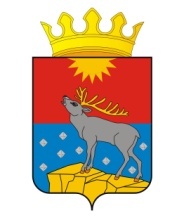 ДУМА КРАСНОВИШЕРСКОГО ГОРОДСКОГО ПОСЕЛЕНИЯПЕРМСКОГО КРАЯРЕШЕНИЕ00.10.2018                                                                                                                      №   О внесении дополнений в Правила землепользования и застройки Красновишерского городского поселения, утвержденные Думой Красновишерского городского поселения от 29.06.2018 г. № 76         В соответствии с частью 1 статьи 14 Федерального закона от 06.10.2003 № 131-ФЗ «Об общих принципах организации местного самоуправления в Российской Федерации», статьей 33 Градостроительного кодекса РФ, Уставом Красновишерского городского поселения Пермского краяДума Красновишерского городского поселения Пермского края РЕШАЕТ:1. Внести в Решение Думы Красновишерского городского поселения Пермского края от 29.06.2018 № 76 «Об утверждении Правил землепользования и застройки Красновишерского городского поселения Пермского края» следующие дополнения.1.1 В статью 31, таблицу с описанием основных видов разрешенного использования земельных участков градостроительного регламента территориальной зоны Р-2 «Леса в границах населенного пункта, парки и озеленение», дополнить строкой следующего содержания:1.2 В статью 31, таблицу с описанием предельных размеров использования земельных участков, основных видов разрешенного использования земельных участков градостроительного регламента территориальной зоны Р-2 «Леса в границах населенного пункта, парки и озеленение», дополнить строкой следующего содержания:2. Опубликовать настоящее решение в газете «Красная Вишера» и обнародовать на информационном стенде нормативно-правовых актов Красновишерского городского поселения Пермского края по адресу: г. Красновишерск, ул. Дзержинского. 6а, холл второго этажа, а также в читальном зале МБРУК «Красновишерская межпоселенческая централизованная библиотечная система» по адресу: г. Красновишерск, ул. Спортивная, 18.3. Настоящее решение вступает в силу с момента его опубликования.Глава городского поселения-председатель ДумыКрасновишерскогогородского поселения                                                                                      Н.М. Антипина9.1Охрана природных территорий Сохранение отдельных естественных качеств окружающей природной среды путем ограничения хозяйственной деятельности в данной зоне, в частности: создание и уход за запретными полосами, создание и уход за защитными лесами, в том числе городскими лесами, лесами в лесопарках, и иная хозяйственная деятельность, разрешенная в защитных лесах, соблюдение режима использования природных ресурсов в заказниках, сохранение свойств земель, являющихся особо ценными9.1Охрана природных территорий-Не более 1500000-